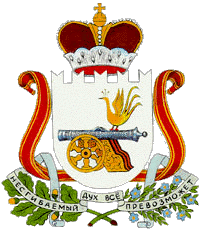 АДМИНИСТРАЦИЯГОРОДИЩЕНСКОГОСЕЛЬСКОГО ПОСЕЛЕНИЯХИСЛАВИЧСКОГО   РАЙОНА  СМОЛЕНСКОЙ  ОБЛАСТИПОСТАНОВЛЕНИЕОт 05 мая  2016 г.         №38Об анализе поступающих обращений и принятию мер по своевременному выявлению и устранению причин нарушения прав, свобод и законных интересов граждан Городищенского сельского поселения Хиславичского района Смоленской областиВ соответствии со ст. 14 Федерального закона от 02.05.2006 года № 59-ФЗ «О порядке рассмотрения обращений граждан Российской Федерации»,Администрация  Городищенского сельского  поселения Хиславичского  района Смоленской области  п о с т а н о в л я е т :Осуществлять анализ поступающих обращений и принимать меры по своевременному выявлению и устранению причин нарушения прав, свобод и законных интересов граждан за каждый квартал не позднее 10 числа месяца следующего за отчетным.Назначить ответственным за осуществление анализа поступающих обращений и принятию мер по своевременному выявлению и устранению причин нарушения прав, свобод и законных интересов граждан старшего инспектора Администрации Городищенского сельского поселения Хиславичского района Смоленской области  Решетневу О.С.Настоящее постановление подлежит официальному обнародованию.Контроль за исполнением настоящего постановления оставляю за собой.	Глава муниципального образованияГородищенского сельского поселения Хиславичского  района Смоленской области                            В.Б. Маганков                                     